CPG1500: 高圧レンジ、モバイルアプリ、ドイツデザインアワード受賞
  2017年5月 クリンゲンバーグWIKAは10,000barまで測定可能な極度レンジ高精度デジタル圧力計CPG1500を発表しました。さらに、新しいスマートフォンアプリがCPG1500で利用可能です。0.5%FSの精度で動作する高圧型デジタル圧力計。測定値の登録はこの型より防裂式に適合されました。薄膜セルは溶接されておらず、円錐圧力スイッチにしっかりと挿入されています。新しいスマートフォンアプリ経由で、CPG1500はすでに直感的かつより柔軟に操作することができます。iOSおよびアンドロイド版は無料でそれぞれのダウンロードストアより利用可能です。このアプリは計測機器のモバイルでのパラメタ表示およびデータロガー - 1秒間に50の測定値が記録できる からの情報の読み取りと評価を可能にします。CPG1500は校正および試験業務用の要求に応えるよう設計され、専門家より非常に高い評価をうけました。この機能と設計はドイツデザイナワード2017を受賞しました。。文字数 : 1104キーワード : CPG1500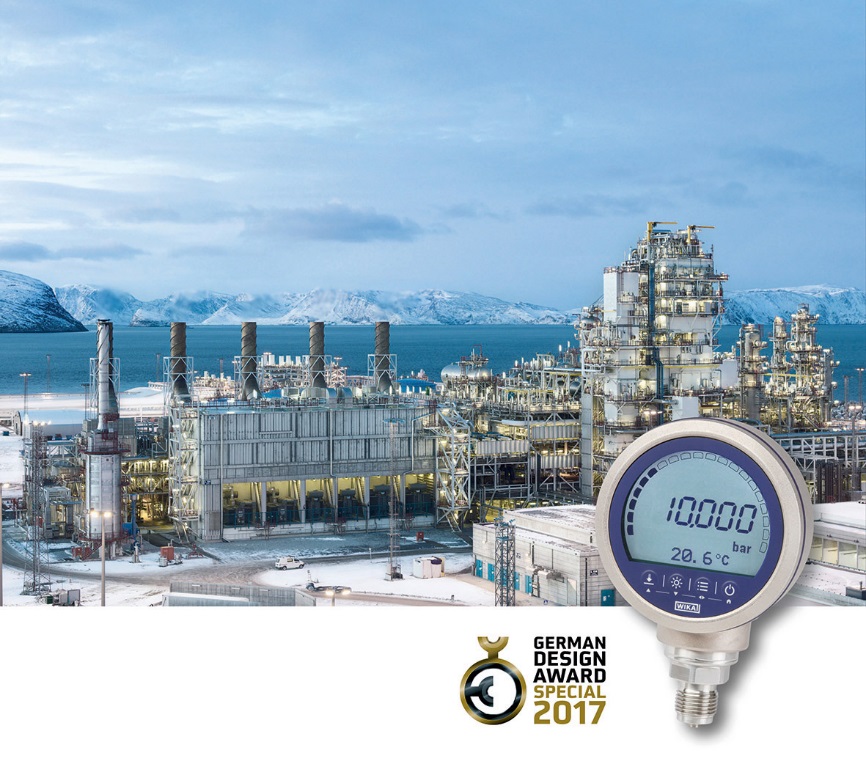 編集:WIKA Alexander Wiegand SE & Co. KGAndré Habel NunesMarketing ServicesAlexander-Wiegand-Straße 3063911 Klingenberg/GermanyTel. +49 9372 132-8010Fax +49 9372 132-8008010andre.habel-nunes@wika.comwww.wika.comWIKA プレスリリース08/2017